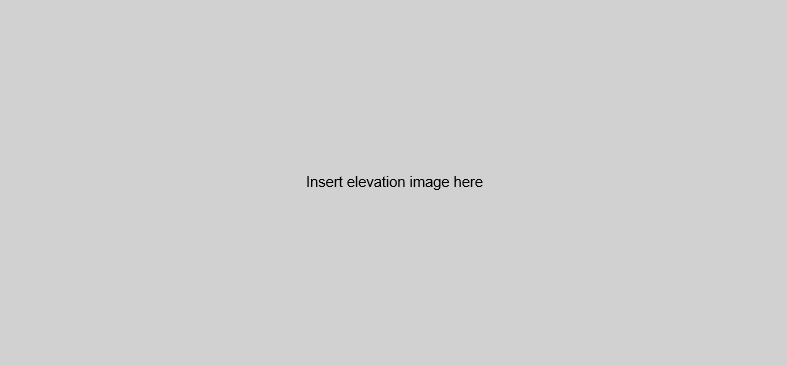 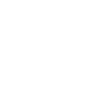 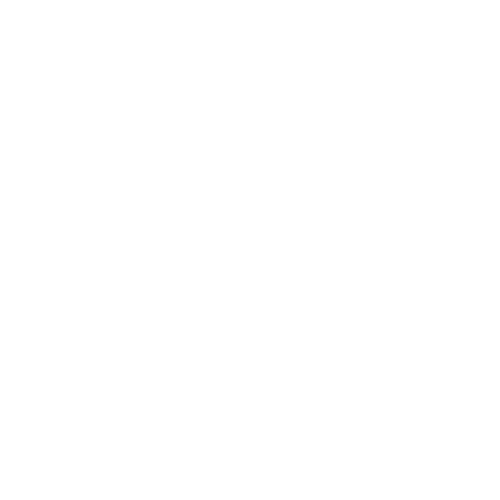 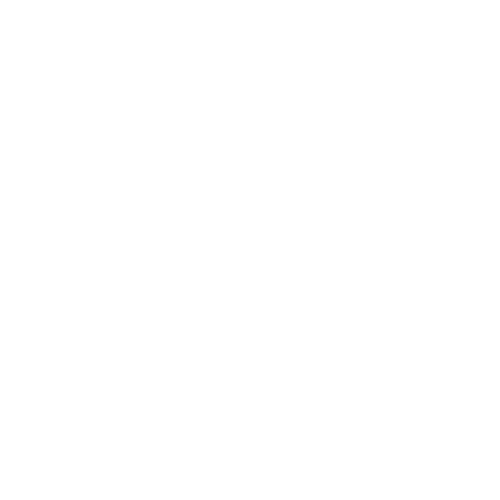 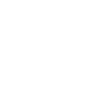 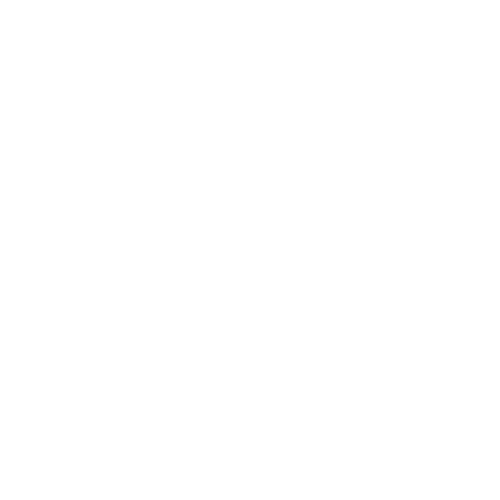 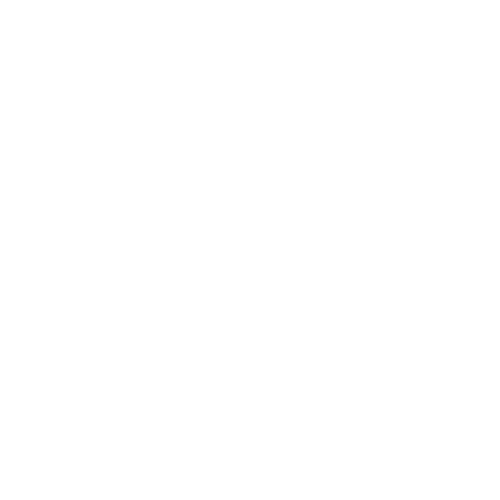 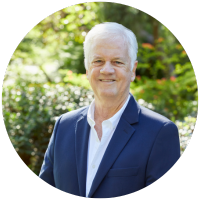 Alan Abel       Estate Manager 0418 890 095catalina.sales@satterley.com.auwww.catalinaestate.com.au Sales Rep Name 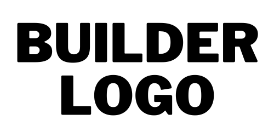 New Home Consultant Mobile Numberemailaddress@builder.com.auFeaturesInsert house featuresInsert house featuresInsert house featuresInsert house features*Disclaimer on reverse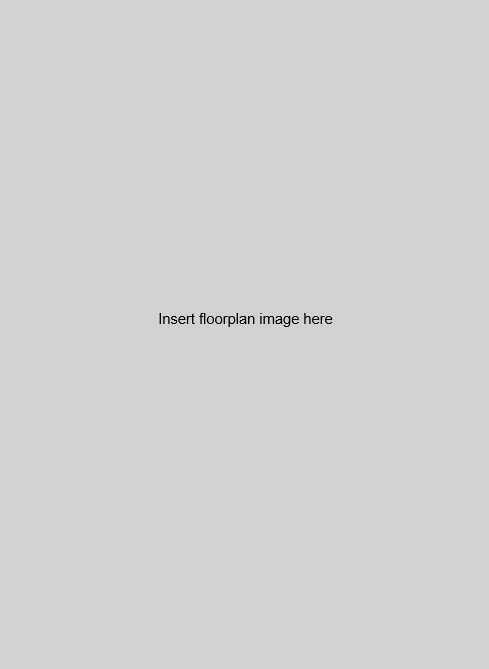 